Comunicato stampaA MILANO, 4 CREDITI FORMATIVI PER IL LIVING OUTDOOR Victoria + Albert organizza, in collaborazione con i marchi Fiora e Gaudì – un seminario gratuito che prevede la concessione di 4 crediti formativi: “Outdoor: stimolare attraverso i colori, i suoni dell’acque e i profumi delle essenze”Sono aperte le iscrizioni al seminario “Outdoor: stimolare attraverso i colori, i suoni dell’acque e i profumi delle essenze, in calendario a Milano il 4 luglio 2019, allo spazio Victoria + Albert, nel cuore di Milano.L’evento formativo è tenuto dall’architetto Roberta Canestro, Architetto e Dottore di Ricerca in Storia dell’Architettura e Conservazione dei beni architettonici e Storia dell’Arte e patrocinato dal CNAPPC Consiglio Nazionale degli Architetti Pianificatori, Paesaggisti e Conservatori.Rivolto agli Architetti, il seminario ha l’obiettivo di inquadrare il corretto approccio alla Progettazione degli spazi esterni partendo dal quadro normativo e affrontando via via i criteri e le linee guida fino ad analizzare alcune soluzioni progettuali e realizzazioni di spazi, edifici e componenti, sia pubblici che privati.  Dalla scelta delle piante fino agli arredi, le luci e i materiali da costruzione.
Il seminario formativo è gratuito e dà diritto a 4 Crediti formativi (CFP). E’ organizzato in collaborazione con le aziende Fiora (nota per i piatti doccia e mobili in silexpool)  e Gaudì Decor (specializzata nella produzione di elementi architettonici per decorazione di interni e di esterni).L’appuntamento è per il 4 luglio 2019 dalle ore 16.00 alle 19.00, presso lo spazio Victoria + Albert, in Via G. Negri 8 ang. Galleria Meravigli (MM Cordusio).NdRLe vasche freestanding di Victoria + Albert realizzate in QUARRYCAST™, - materiale costituito da roccia calcarea Volcanic Limestone™ naturalmente bianca miscelato con resina che ha elevate caratteristiche di isolamento termico, resistenza al calore e agli shock termici, sono belle nelle forme e nei materiali e offrono un'esperienza unica di relax outdoor. Perfette perché non ingialliscono al sole, sono calde  al tatto e si ripristinano - semplicemente levigando - grazie alla superficie naturalmente brillante.News 4 post:  #vandabaths, #baths #freestanding che coniuga #design e #funzionalità per infinite soluzioni d’arredo #outdoor.Seminario formativo gratuito4 luglio 2019| Ore 16.00- 19.00Showroom Victoria + Albert Baths, Galleria Meravigli Via Gaetano Negri 8, 20123, MilanoModalità di Iscrizione: www.h25.it/vandabathsn.4 crediti formativi Per informazioni: info@h25.it oppure Jessica Greco: 02.9924.000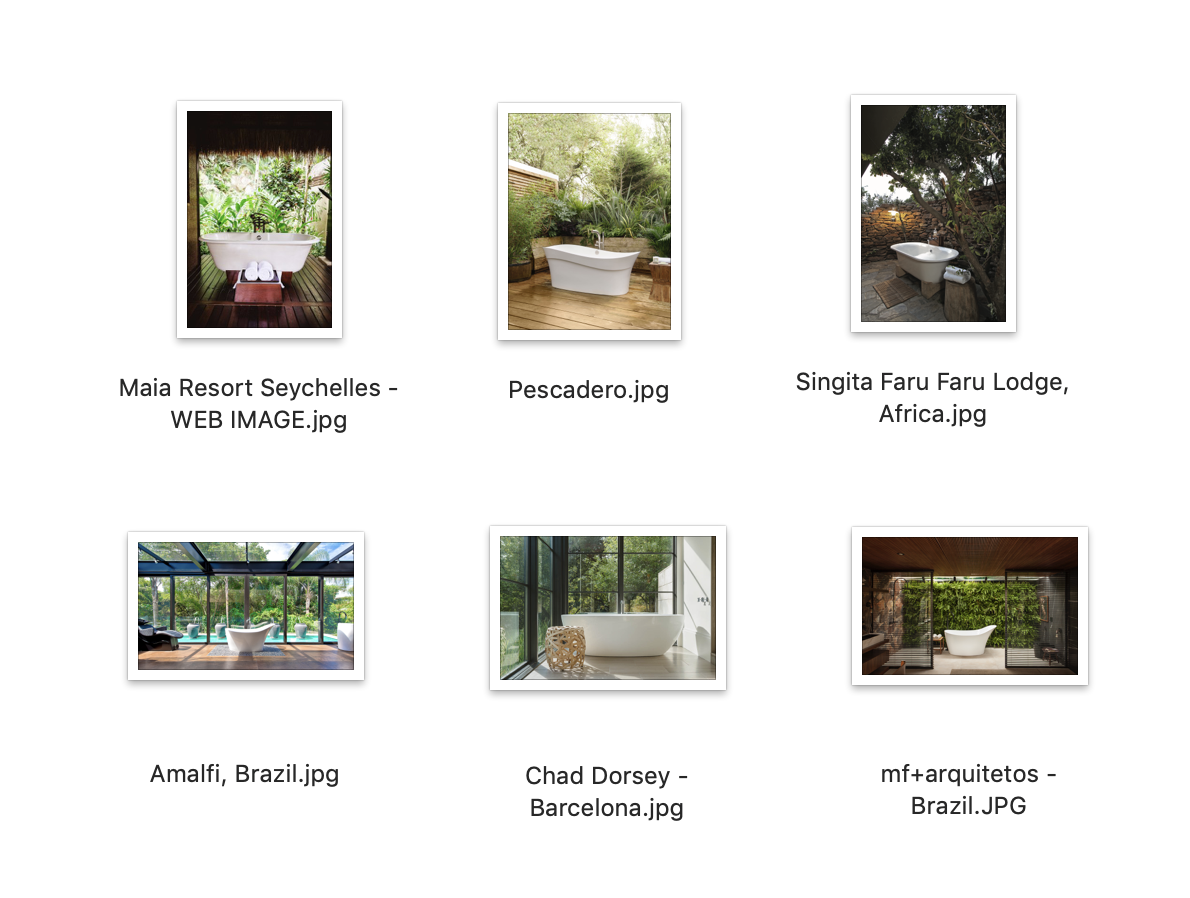 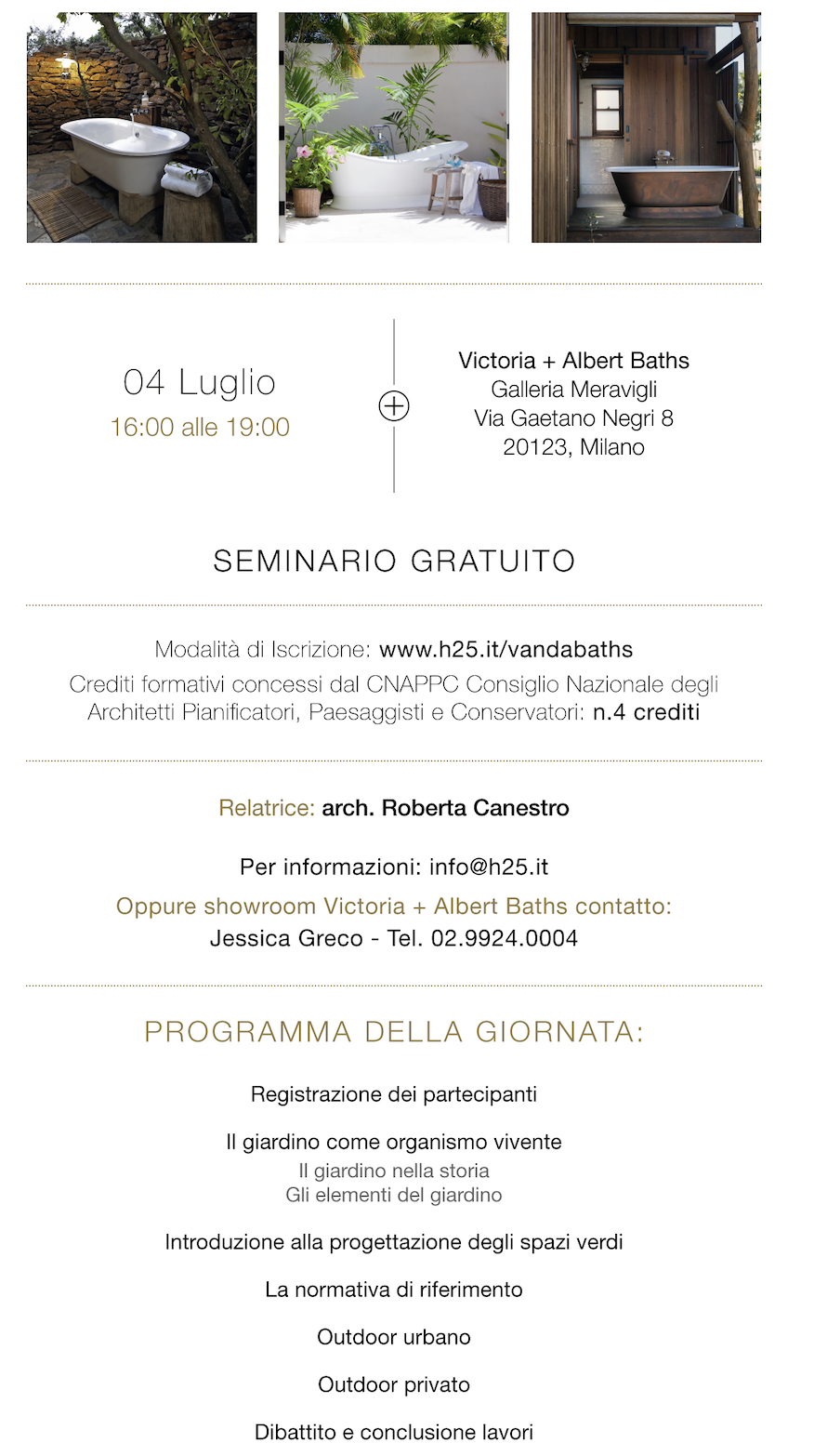 